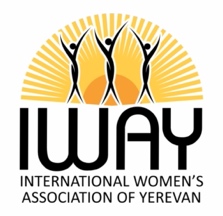 ԵՐԵՎԱՆՈՒՄ ԿԱՆԱՆՑ ՄԻՋԱԶԳԱՅԻՆ ՄԻԱՎՈՐՈՒՄ (IWAY) Ծրագրային առաջարկ 2023-2024
(էլ-փոստ՝ iwaycharities@gmail.com )  Խնդրում ենք լրացնել հայերեն կամ անգլերեն Հայտատուի անուն, ազգանուն՝Հայտատուի անուն, ազգանուն՝Կազմակերպության անվանում՝Կազմակերպության անվանում՝Կազմակերպության հասցեն՝Կազմակերպության հասցեն՝Էլ-փոստ՝Հեռախոս՝Ծրագրի անվանում՝Ծրագրի անվանում՝Ծրագրի հիմնական նպատակը՝Ծրագրի հիմնական նպատակը՝Համայնքի ո՞ր հատվածին է ծրագիրը ծառայելու՝ (օրինակ՝ տարեցներ, երիտասարդներ, գործազուրկներ, հաշմանդամություն ունեցող անձիք կամ կարիքավորներ):Արցախից տեղահանված քանի՞ ընտանիք կամ անհատ է հյուրընկալում համայնքը:Համայնքի ո՞ր հատվածին է ծրագիրը ծառայելու՝ (օրինակ՝ տարեցներ, երիտասարդներ, գործազուրկներ, հաշմանդամություն ունեցող անձիք կամ կարիքավորներ):Արցախից տեղահանված քանի՞ ընտանիք կամ անհատ է հյուրընկալում համայնքը:Մոտավոր նշել՝ թվով քանի անձի վրա է այս ծրագիրը դրական ազդեցություն ունենալու:Ուղղակի (ծրագրի հիմնական/անմիջական թիրախային խումբ)՝	       Անուղղակի (ծրագրի ոչ հիմնական թիրախային խումբ)՝Մոտավոր նշել՝ թվով քանի անձի վրա է այս ծրագիրը դրական ազդեցություն ունենալու:Ուղղակի (ծրագրի հիմնական/անմիջական թիրախային խումբ)՝	       Անուղղակի (ծրագրի ոչ հիմնական թիրախային խումբ)՝Ծրագիրը նո՞ր է:Եթե ոչ, խնդրում ենք նշել, թե որքան ժամանակ է այն գործում:Ծրագիրը նո՞ր է:Եթե ոչ, խնդրում ենք նշել, թե որքան ժամանակ է այն գործում:Ներկայումս ինչպե՞ս է ծրագիրը ֆինանսավորվում:Ներկայումս ինչպե՞ս է ծրագիրը ֆինանսավորվում:IWAY-ի ֆինանսավորումն ուղղվելու է ամբողջ ծրագրի իրականացմա՞նը, թե՞ դրա միայն մի մասին:Եթե դիմում հայտը նախատեսված է ծրագրի միայն մի մասի ֆինանսավորման համար, ի՞նչ այլ ֆինանսավորման աղբյուրներ են օգտագործվելու ծրագրի ամբողջացման համար:IWAY-ի ֆինանսավորումն ուղղվելու է ամբողջ ծրագրի իրականացմա՞նը, թե՞ դրա միայն մի մասին:Եթե դիմում հայտը նախատեսված է ծրագրի միայն մի մասի ֆինանսավորման համար, ի՞նչ այլ ֆինանսավորման աղբյուրներ են օգտագործվելու ծրագրի ամբողջացման համար:Ծրագրային գործողությունների մոտավոր ավարտի ժամկետը ֆինանսավորման դեպքում: Ծրագրային գործողությունների մոտավոր ավարտի ժամկետը ֆինանսավորման դեպքում: Որքա՞ն ֆինանսավորում է պահանջվելու ծրագիրն ավարտին հասցնելու համար: (IWAY-ի կողմից ֆինանսավորվման դեպքում՝ գնահատումների ապացույց կարող է պահանջվել:)Որքա՞ն ֆինանսավորում է պահանջվելու ծրագիրն ավարտին հասցնելու համար: (IWAY-ի կողմից ֆինանսավորվման դեպքում՝ գնահատումների ապացույց կարող է պահանջվել:)Ծրագրի համառոտ նկարագրությունը, ներառյալ ինչ ազդեցություն է ունենալու ծրագիրն ընդհանուր համայնքի, տեղացի եվ բռնի տեղահանված բնակչության վրա:Ծրագրի համառոտ նկարագրությունը, ներառյալ ինչ ազդեցություն է ունենալու ծրագիրն ընդհանուր համայնքի, տեղացի եվ բռնի տեղահանված բնակչության վրա:Ակնկալվող արդյունքները ծրագրի ավարտին (չափելի ձեվաչափով):Ակնկալվող արդյունքները ծրագրի ավարտին (չափելի ձեվաչափով):Ինչպե՞ս եվ ո՞ւմ կողմից է ծրագրային քայլերը, մասնավորապես գնման գործընթացը մշտադիտարկվելու (մոնիթորինգ):Ինչպե՞ս եվ ո՞ւմ կողմից է ծրագրային քայլերը, մասնավորապես գնման գործընթացը մշտադիտարկվելու (մոնիթորինգ):Ինչպե՞ս է ծրագիրը շարունակվելու ֆինանսավորման ավարտից հետո:Ինչպե՞ս է ծրագիրը շարունակվելու ֆինանսավորման ավարտից հետո:Այլ մեկնաբանություններ՝Այլ մեկնաբանություններ՝Ստորագրություն____________________________    Ամսաթիվ՝___________________                                                                            Ուղարկել լրացված հայտը բյուջեի հետ iwaycharities@gmail.com էլ-փոստին:Ստորագրություն____________________________    Ամսաթիվ՝___________________                                                                            Ուղարկել լրացված հայտը բյուջեի հետ iwaycharities@gmail.com էլ-փոստին: